Texas Commission on Environmental Quality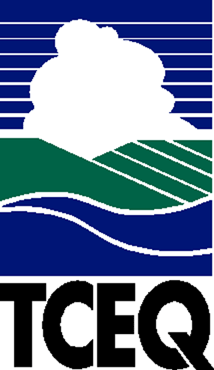 Table 22Hot Mix Asphalt Plants (Page 1)Note:  Tables, checklists and guidance documents pertaining to air quality permits are available from the Texas Commission on Environmental Quality (TCEQ) Air Permits Division (APD) Web site at www.tceq.texas.gov/permitting/air/nav/forms_index.html.Texas Commission on Environmental QualityTable 22Hot Mix Asphalt Plants (Page 2)Texas Commission on Environmental QualityTable 22Hot Mix Asphalt Plants (Page 3)Texas Commission on Environmental QualityTable 22Hot Mix Asphalt Plants(Page 4)Texas Commission on Environmental QualityTable 22Hot Mix Asphalt Plants (Page 5)Company Name:Company Name:Company Name:Company Name:Company Name:Company Name:Company Name:Plant ID or Name:Plant ID or Name:Plant ID or Name:Plant ID or Name:Plant ID or Name:Plant ID or Name:Plant ID or Name:Plant Data:Plant Data:Plant Data:Plant Data:Plant Data:Plant Data:Plant Data:Manufacturer:Manufacturer:Manufacturer:Year Manufactured:Year Manufactured:Year Manufactured:Year Manufactured:Model No.:Model No.:Model No.:Serial No.:Serial No.:Serial No.:Serial No.:Basic Plant Design:Basic Plant Design:Basic Plant Design:Basic Plant Design:Basic Plant Design:Basic Plant Design:Basic Plant Design: Drum Mix Drum Mix Pugmill Batch Mix Pugmill Batch Mix Pugmill/Continuous Mix Pugmill/Continuous Mix Pugmill/Continuous MixCheck all the features that apply to the plantCheck all the features that apply to the plantCheck all the features that apply to the plantCheck all the features that apply to the plantCheck all the features that apply to the plantCheck all the features that apply to the plantCheck all the features that apply to the plant Parallel Flow Parallel Flow Counter Flow Counter Flow Drum within a Drum Drum within a Drum Drum within a Drum Precombustion Chamber Precombustion Chamber Precombustion Chamber Recycle Collar Recycle Collar Recycle Collar Recycle CollarWhat type of abatement device is used at the plant?What type of abatement device is used at the plant?What type of abatement device is used at the plant?What type of abatement device is used at the plant?What type of abatement device is used at the plant?What type of abatement device is used at the plant?What type of abatement device is used at the plant? Fabric Filter (If checked, attach a completed Table 11 entitled, “Fabric Filters.”) Fabric Filter (If checked, attach a completed Table 11 entitled, “Fabric Filters.”) Fabric Filter (If checked, attach a completed Table 11 entitled, “Fabric Filters.”) Fabric Filter (If checked, attach a completed Table 11 entitled, “Fabric Filters.”) Fabric Filter (If checked, attach a completed Table 11 entitled, “Fabric Filters.”) Fabric Filter (If checked, attach a completed Table 11 entitled, “Fabric Filters.”) Fabric Filter (If checked, attach a completed Table 11 entitled, “Fabric Filters.”) Wet Scrubber (If checked, attach a completed Table 13 entitled, “Scrubber or Wet Washers.”) Wet Scrubber (If checked, attach a completed Table 13 entitled, “Scrubber or Wet Washers.”) Wet Scrubber (If checked, attach a completed Table 13 entitled, “Scrubber or Wet Washers.”) Wet Scrubber (If checked, attach a completed Table 13 entitled, “Scrubber or Wet Washers.”) Wet Scrubber (If checked, attach a completed Table 13 entitled, “Scrubber or Wet Washers.”) Wet Scrubber (If checked, attach a completed Table 13 entitled, “Scrubber or Wet Washers.”) Wet Scrubber (If checked, attach a completed Table 13 entitled, “Scrubber or Wet Washers.”) High Efficiency Cyclone (If checked, attach a completed Table 10 entitled, “Cyclone Separators.”) High Efficiency Cyclone (If checked, attach a completed Table 10 entitled, “Cyclone Separators.”) High Efficiency Cyclone (If checked, attach a completed Table 10 entitled, “Cyclone Separators.”) High Efficiency Cyclone (If checked, attach a completed Table 10 entitled, “Cyclone Separators.”) High Efficiency Cyclone (If checked, attach a completed Table 10 entitled, “Cyclone Separators.”) High Efficiency Cyclone (If checked, attach a completed Table 10 entitled, “Cyclone Separators.”) High Efficiency Cyclone (If checked, attach a completed Table 10 entitled, “Cyclone Separators.”) Other: Other: Other: Other: Other: Other: Other:Check the equipment that is vented to the abatement device:  Check the equipment that is vented to the abatement device:  Check the equipment that is vented to the abatement device:  Check the equipment that is vented to the abatement device:  Check the equipment that is vented to the abatement device:  Check the equipment that is vented to the abatement device:  Check the equipment that is vented to the abatement device:   Drum/Dryer Drum/Dryer Hot Elevators   Hot Elevators   Weigh Hopper /Mixer   Weigh Hopper /Mixer   Weigh Hopper /Mixer   Shaker Screens Shaker Screens Hot Aggregate Bins Hot Aggregate Bins Fines Silo Fines Silo Lime Silo Other: Other: Other: Other: Other: Other: Other:Maximum Operations:Maximum Operations:Maximum Operations:Maximum Operations:Maximum Operations:Maximum Operations:Maximum Operations:hours/daydays/weekdays/weekweeks/yearweeks/yearhours/yearhours/yearDoes this facility operate at night?Does this facility operate at night?Does this facility operate at night?Does this facility operate at night?Does this facility operate at night? YES  NO YES  NOMix Information Mix TypeMaximum % of AC in MixMaximum % of AC in MixAverage % of AC in MixMax ton/hr ProductionMax ton/yr ProductionMax Mix Temperature (o F)Max Mix Temperature (o F)Asphalt VolatilityPerformance Grade:Performance Grade:Other:Other:Rapid Cure:Medium Cure:Slow Cure:Emulsions:Asphalt Rubber:Other:Is there cold mix stored on the site?Is there cold mix stored on the site?Is there cold mix stored on the site?Is there cold mix stored on the site?Is there cold mix stored on the site? YES  NO YES  NO YES  NO YES  NOIf “YES,” complete the following questions.If “YES,” complete the following questions.If “YES,” complete the following questions.If “YES,” complete the following questions.If “YES,” complete the following questions.If “YES,” complete the following questions.If “YES,” complete the following questions.If “YES,” complete the following questions.If “YES,” complete the following questions.How much:How much:How much:How much:How much:How much:How much:How much:How much:How long is it stored:How long is it stored:How long is it stored:How long is it stored:How long is it stored:How long is it stored:How long is it stored:How long is it stored:How long is it stored:How is it stored:How is it stored:How is it stored:How is it stored:How is it stored:How is it stored:How is it stored:How is it stored:How is it stored:Aggregate Stockpile Area:Aggregate Stockpile Area:	 acres (washed)	 acres (washed)	 acres (washed)	acres (unwashed)	acres (unwashed)	acres (unwashed)	acres (unwashed)What is the aggregate material moisture content? What is the aggregate material moisture content? What is the aggregate material moisture content? What is the aggregate material moisture content? What is the aggregate material moisture content? 	%	%	%	%Will the stockpiles be sprinkled with water?Will the stockpiles be sprinkled with water?Will the stockpiles be sprinkled with water?Will the stockpiles be sprinkled with water?Will the stockpiles be sprinkled with water? YES  NO YES  NO YES  NO YES  NOAdditives:Additives:Additives:Additives:Additives:Additives:Additives:Additives:Additives:Check all that are used and attach a Material Safety Data Sheet (MSDS) or Safety Data Sheet (SDS):Check all that are used and attach a Material Safety Data Sheet (MSDS) or Safety Data Sheet (SDS):Check all that are used and attach a Material Safety Data Sheet (MSDS) or Safety Data Sheet (SDS):Check all that are used and attach a Material Safety Data Sheet (MSDS) or Safety Data Sheet (SDS):Check all that are used and attach a Material Safety Data Sheet (MSDS) or Safety Data Sheet (SDS):Check all that are used and attach a Material Safety Data Sheet (MSDS) or Safety Data Sheet (SDS):Check all that are used and attach a Material Safety Data Sheet (MSDS) or Safety Data Sheet (SDS):Check all that are used and attach a Material Safety Data Sheet (MSDS) or Safety Data Sheet (SDS):Check all that are used and attach a Material Safety Data Sheet (MSDS) or Safety Data Sheet (SDS):	Hydrated Lime (Dry) (If checked attach a complete Table 11)	Hydrated Lime (Dry) (If checked attach a complete Table 11)	Hydrated Lime (Dry) (If checked attach a complete Table 11)	Hydrated Lime (Dry) (If checked attach a complete Table 11)	Hydrated Lime (Dry) (If checked attach a complete Table 11)Maximum	 %Maximum	 %per ton 	per ton 		Hydrated Lime (Slurry) (If checked attach a completed Table 11)	Hydrated Lime (Slurry) (If checked attach a completed Table 11)	Hydrated Lime (Slurry) (If checked attach a completed Table 11)	Hydrated Lime (Slurry) (If checked attach a completed Table 11)	Hydrated Lime (Slurry) (If checked attach a completed Table 11)Maximum	 %Maximum	 %per ton 	per ton 	 Liquid Amine Anti-strip Agents Liquid Amine Anti-strip Agents Liquid Amine Anti-strip Agents Liquid Amine Anti-strip Agents Liquid Amine Anti-strip AgentsMaximum	 %Maximum	 %per ton 	per ton 	 Styrene Butadiene Styrene (SBS) Styrene Butadiene Styrene (SBS) Styrene Butadiene Styrene (SBS) Styrene Butadiene Styrene (SBS) Styrene Butadiene Styrene (SBS)Maximum	 %Maximum	 %per ton 	per ton 	Additives: (continued)Additives: (continued)Additives: (continued)Additives: (continued)Additives: (continued)Additives: (continued)Additives: (continued)Additives: (continued)Additives: (continued)Check all that are used and attach a Material Safety Data Sheet (MSDS) or Safety Data Sheet (SDS):Check all that are used and attach a Material Safety Data Sheet (MSDS) or Safety Data Sheet (SDS):Check all that are used and attach a Material Safety Data Sheet (MSDS) or Safety Data Sheet (SDS):Check all that are used and attach a Material Safety Data Sheet (MSDS) or Safety Data Sheet (SDS):Check all that are used and attach a Material Safety Data Sheet (MSDS) or Safety Data Sheet (SDS):Check all that are used and attach a Material Safety Data Sheet (MSDS) or Safety Data Sheet (SDS):Check all that are used and attach a Material Safety Data Sheet (MSDS) or Safety Data Sheet (SDS):Check all that are used and attach a Material Safety Data Sheet (MSDS) or Safety Data Sheet (SDS):Check all that are used and attach a Material Safety Data Sheet (MSDS) or Safety Data Sheet (SDS): Styrene Butadiene Rubberized(SBR) Latex Styrene Butadiene Rubberized(SBR) Latex Styrene Butadiene Rubberized(SBR) LatexMaximum	 %Maximum	 %Maximum	 %per ton 	per ton 	per ton 	 Recycled Rubber Recycled Rubber Recycled RubberMaximum	 %Maximum	 %Maximum	 %per ton 	per ton 	per ton 	 Recycled Asphalt Products(RAP) Recycled Asphalt Products(RAP) Recycled Asphalt Products(RAP)Maximum	 %Maximum	 %Maximum	 %per ton 	per ton 	per ton 	 Other:	 Other:	 Other:	Maximum	 %Maximum	 %Maximum	 %per ton 	per ton 	per ton 	 Other:	 Other:	 Other:	Maximum	 %Maximum	 %Maximum	 %per ton 	per ton 	per ton 	Fuel Information:Fuel Information:Fuel Information:Fuel Information:Fuel Information:Fuel Information:Fuel Information:Fuel Information:Fuel Information:Provide information on all the fuels used.Provide information on all the fuels used.Provide information on all the fuels used.Provide information on all the fuels used.Provide information on all the fuels used.Provide information on all the fuels used.Provide information on all the fuels used.Provide information on all the fuels used.Provide information on all the fuels used.Note:  Provide an analysis of the fuel that lists and quantifies all constituents of the fuel.Note:  Provide an analysis of the fuel that lists and quantifies all constituents of the fuel.Note:  Provide an analysis of the fuel that lists and quantifies all constituents of the fuel.Note:  Provide an analysis of the fuel that lists and quantifies all constituents of the fuel.Note:  Provide an analysis of the fuel that lists and quantifies all constituents of the fuel.Note:  Provide an analysis of the fuel that lists and quantifies all constituents of the fuel.Note:  Provide an analysis of the fuel that lists and quantifies all constituents of the fuel.Note:  Provide an analysis of the fuel that lists and quantifies all constituents of the fuel.Note:  Provide an analysis of the fuel that lists and quantifies all constituents of the fuel.ConsumptionConsumptionConsumptionConsumptionConsumptionType of FuelType of FuelSulfur ContentSulfur ContentCFMGPMGPMCF/YRGAL/YRNatural GasNatural Gas	 pipeline sweet	 pipeline sweetLiquid Petroleum GasLiquid Petroleum Gas	 % by weight	 % by weightNo. 2 Fuel Oil (First Run)No. 2 Fuel Oil (First Run)	 % by weight	 % by weightNo.Fuel Oil(First Run)Fuel Oil(First Run)	 % by weight	 % by weightWaste-Blended Fuel OilWaste-Blended Fuel Oil	 % by weight	 % by weightPlant Traffic and Roads:Plant Traffic and Roads:Plant Traffic and Roads:Plant Traffic and Roads:Plant Traffic and Roads:Plant Traffic and Roads:Plant Traffic and Roads:Plant Traffic and Roads:Plant Traffic and Roads:Plant Traffic and Roads:Plant Traffic and Roads:Plant Traffic and Roads:Please provide the following information for all vehicles which travel on the plant property.Please provide the following information for all vehicles which travel on the plant property.Please provide the following information for all vehicles which travel on the plant property.Please provide the following information for all vehicles which travel on the plant property.Please provide the following information for all vehicles which travel on the plant property.Please provide the following information for all vehicles which travel on the plant property.Please provide the following information for all vehicles which travel on the plant property.Please provide the following information for all vehicles which travel on the plant property.Please provide the following information for all vehicles which travel on the plant property.Please provide the following information for all vehicles which travel on the plant property.Please provide the following information for all vehicles which travel on the plant property.Please provide the following information for all vehicles which travel on the plant property.Vehicle TypeSpeedWeight (tons)Weight (tons)Weight (tons)Weight (tons)Number of WheelsDistance Traveled per Round Trip (miles)Distance Traveled per Round Trip (miles)Distance Traveled per Round Trip (miles)Estimated Number of TripsEstimated Number of TripsEmptyFullFullAveragePavedPavedUnpavedPer WeekPer YearRaw AggregateFront-end LoadersLiquid AsphaltFuel TankerAdditivesHot Mix TrucksOtherIs there a RAP crusher or lump breaker on site?Is there a RAP crusher or lump breaker on site?Is there a RAP crusher or lump breaker on site?Is there a RAP crusher or lump breaker on site?Is there a RAP crusher or lump breaker on site?Is there a RAP crusher or lump breaker on site? YES  NO YES  NO YES  NO YES  NO YES  NO YES  NOIf “YES,” answer the following.If “YES,” answer the following.If “YES,” answer the following.If “YES,” answer the following.If “YES,” answer the following.If “YES,” answer the following.If “YES,” answer the following.If “YES,” answer the following.If “YES,” answer the following.If “YES,” answer the following.If “YES,” answer the following.If “YES,” answer the following.Capacity:	ton/hrCapacity:	ton/hrCapacity:	ton/hrCapacity:	ton/hrHorsepower Rating:Horsepower Rating:Horsepower Rating:Horsepower Rating:Year Manufactured:Year Manufactured:Year Manufactured:Year Manufactured:Drum/Dryer Stack Parameters:Drum/Dryer Stack Parameters:Drum/Dryer Stack Parameters:Drum/Dryer Stack Parameters:Drum/Dryer Stack Parameters:Drum/Dryer Stack Parameters:Drum/Dryer Stack Parameters:Drum/Dryer Stack Parameters:Drum/Dryer Stack Parameters:Drum/Dryer Stack Parameters:Drum/Dryer Stack Parameters:Drum/Dryer Stack Parameters:Distance from the nearest property line:	ft.Distance from the nearest property line:	ft.Distance from the nearest property line:	ft.Distance from the nearest property line:	ft.Distance from the nearest property line:	ft.Distance from the nearest property line:	ft.Stack Flow Rate:	acfmStack Flow Rate:	acfmStack Flow Rate:	acfmStack Flow Rate:	acfmStack Flow Rate:	acfmStack Flow Rate:	acfmPhysical Stack Height:	ft.Physical Stack Height:	ft.Physical Stack Height:	ft.Physical Stack Height:	ft.Physical Stack Height:	ft.Physical Stack Height:	ft.Stack Exit Temperature:	 FStack Exit Temperature:	 FStack Exit Temperature:	 FStack Exit Temperature:	 FStack Exit Temperature:	 FStack Exit Temperature:	 FInternal Stack Diameter (if circular):	ft.Internal Stack Diameter (if circular):	ft.Internal Stack Diameter (if circular):	ft.Internal Stack Diameter (if circular):	ft.Internal Stack Diameter (if circular):	ft.Internal Stack Diameter (if circular):	ft.Internal Stack Dimensions:	 ft. x 	 ft.(if noncircular)Internal Stack Dimensions:	 ft. x 	 ft.(if noncircular)Internal Stack Dimensions:	 ft. x 	 ft.(if noncircular)Internal Stack Dimensions:	 ft. x 	 ft.(if noncircular)Internal Stack Dimensions:	 ft. x 	 ft.(if noncircular)Internal Stack Dimensions:	 ft. x 	 ft.(if noncircular)Oil Heater Information:Oil Heater Information:Oil Heater Information:Oil Heater Information:Oil Heater Information:Oil Heater Information:Fuel Type:Fuel Type:Stack Height:Stack Height:Stack Diameter:Stack Diameter:Consumption:Consumption:Consumption:Consumption:Consumption:Consumption:	CFM	GPM	GPM	CF/YR	CF/YR	GAL/YRSilo InformationCapacity (tons)Capacity (tons)Capacity (tons)Capacity (tons)Elevation (feet) (Grade to Top)Hot MixHot MixHot MixSurge BinFinesLimeWhat is the number of truck loadouts?What is the number of truck loadouts?What is the number of truck loadouts?What is the number of truck loadouts?What is the number of truck loadouts?What is the number of truck loadouts?What is the elevation of loadouts from grade?	feetWhat is the elevation of loadouts from grade?	feetWhat is the elevation of loadouts from grade?	feetWhat is the elevation of loadouts from grade?	feetWhat is the elevation of loadouts from grade?	feetWhat is the elevation of loadouts from grade?	feetWhat is the temperature of the mix loading into the silo?	FWhat is the temperature of the mix loading into the silo?	FWhat is the temperature of the mix loading into the silo?	FWhat is the temperature of the mix loading into the silo?	FWhat is the temperature of the mix loading into the silo?	FWhat is the temperature of the mix loading into the silo?	FWhat is the temperature of the mix loading into the truck?	FWhat is the temperature of the mix loading into the truck?	FWhat is the temperature of the mix loading into the truck?	FWhat is the temperature of the mix loading into the truck?	FWhat is the temperature of the mix loading into the truck?	FWhat is the temperature of the mix loading into the truck?	FStorage Tank Information:Storage Tank Information:Storage Tank Information:Storage Tank Information:Storage Tank Information:Storage Tank Information:ContentContentSize (Gallons)Size (Gallons)Number of Turnovers/YearNumber of Turnovers/YearLiquid ACLiquid ACLiquid ACLiquid ACLiquid ACLiquid ACDieselDieselAnti-stripAnti-stripIf this is a portable plant, is there a generator or engine on site?If this is a portable plant, is there a generator or engine on site?If this is a portable plant, is there a generator or engine on site?If this is a portable plant, is there a generator or engine on site? YES  NO YES  NOIf “YES,” attach a completed Table 29 entitled, “Reciprocating Engines,” and answer the following questions.If “YES,” attach a completed Table 29 entitled, “Reciprocating Engines,” and answer the following questions.If “YES,” attach a completed Table 29 entitled, “Reciprocating Engines,” and answer the following questions.If “YES,” attach a completed Table 29 entitled, “Reciprocating Engines,” and answer the following questions.If “YES,” attach a completed Table 29 entitled, “Reciprocating Engines,” and answer the following questions.If “YES,” attach a completed Table 29 entitled, “Reciprocating Engines,” and answer the following questions.Make and Model:Make and Model:Make and Model:Make and Model:Make and Model:Make and Model:Fuel Type:Fuel Type:Fuel Type:Sulfur Content:Sulfur Content:Sulfur Content:Distance to nearest property line:Distance to nearest property line:Distance to nearest property line:Annual Hours of Operation:Annual Hours of Operation:Annual Hours of Operation:Maximum Rated Horsepower:Maximum Rated Horsepower:Maximum Rated Horsepower:NOx Rating (specify units):NOx Rating (specify units):NOx Rating (specify units):